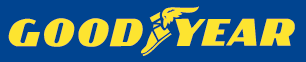 Kontakt:Linda BrandeliusLinda_brandelius@goodyear.comPRESSEMEDDELELSEGoodyear præsenterer deres første AA-klasse 
konceptdæk på IAA-messen i HannoverDækket er udviklet til at leve op til de højeste standarder for brændstofeffektivitet og vådgreb ifølge EU's nye dækmærkningsplan Bruxelles/Hannover, den 19. september 2012 – I dag annoncerede Goodyear, at det første AA-mærkede lastbildæk kommer på markedet i nærmeste fremtid. Et første udkast til dækket bliver fremvist på stand B22 på IAA-messen for erhvervskøretøjer, 2012, i Hannover, Tyskland. Dækket skal vise fremskridtene på AA-dækket, som i øjeblikket er under yderligere udvikling og testning for at sikre, at det overholder alle de ambitiøse mål, Goodyears ingeniørteam har opstillet.Udviklingen af et AA-dæk er et stort teknologisk spring, der fører til dæk, der får et A både i vådgreb og brændstofeffektivitet ifølge den nye dækmærkningsforordning, som bliver obligatorisk pr 1. november. Det europæiske dækmærke ligner de eksisterende mærker for energieffektivitet (som fx på husholdningsapparater), hvor A er det bedst performende dæk i sin kategori, og G er det dårligst performende. Dækmærket oplyser forbrugerne om tre vigtige performancekriterier for dækket, nemlig brændstoføkonomi, vådgreb og udvendig rullestøj. Konceptdækket indeholder navnebeskyttet teknologi udviklet af Goodyear på virksomhedens innovationscenter i Luxembourg. Herunder udviklingen af en materialeteknologi, en forbedret slidbanestruktur og en tilpasset fremstillingsteknik. Konceptdækket vist i dimensionerne 385/55R22.5. Goodyear har besluttet ikke at løfte sløret for det aktuelle slidbanedesign på dette stadium. I stedet viser konceptdækket et kreativt dækmønster, der fremhæver dækkets performance i form af to mærkningsikoner, en brændstofpumpe på den ene side og en regnsky-ikon på den anden, ledsaget at to A'er. "Vi er stolte over at kunne offentliggøre, at Goodyear snart lancerer det første AA-lastbildæk" sagde Henk Van Tuyl, Director Tire Technology Commercial Tires Europa, Mellemøsten og Afrika. “Det nye dæk er et teknologisk gennembrud, som vil give Europas flåder et forbedret vådgreb og en forbedret brændstofeffektivitet. For at give nogle konkrete eksempler er forskellen mellem et helt nyt sæt A-mærkede dæk og et sæt F-mærkede dæk, at lastbilens brændstofforbrug kan reduceres med op til 15 %, hvilket vil sige omkring 7.000 euro om året. Forskellen mellem et A-mærket dæk og et F-mærket dæk, når det gælder vådgreb ved fuld opbremsning, kan være op til 30 % kortere bremselængde. For en typisk lastbil, der kører med 80 km/t, betyder dette en 25 m kortere bremselængde."Klasse A dæk er ikke noget nyt hos Goodyear. Goodyears trailerdæk LHT II kan bryste sig af et EU-mærkat med A-klassificering inden for brændstofeffektivitet i to dækdimensioner, og det har endda været på markedet siden 2010. I øjeblikket scorer omkring 50 procent af Goodyears og Dunlops lastbildæk et C/C eller bedre, hvilket er et imponerende bevis for, hvor suverænt Goodyears premiumprodukter performer. Foreningen for den tyske gummiindustri beskriver dækkene med C/C og derover som meget gode og dæk med A/C – A/A og C/A – A/A som dæk af usædvanlig høj kvalitet._______________________Om GoodyearGoodyear er en af verdens største dækproducenter. Goodyear beskæftiger omkring 72.000 personer og har 53 produktionssteder i 22 lande verden over. Virksomhedens to innovationscentre i Akron, Ohio og Colmar-Berg i Luxembourg arbejder målrettet på at udvikle state-of-the-art produkter og tjenester, der sætter standarden for teknologi og performance i industrien. Goodyear Dunlop Europes dæksortiment til erhvervskøretøjer, busser og rutebiler omfatter mere end 400 forskellige dæk i 55 størrelser.  Mange af verdens førende bilproducenter monterer Goodyear-dæk som standardudstyr, herunder DAF, Iveco, MAN, Mercedes-Benz, Renault Trucks, Scania og Volvo.  Goodyear leverer også dæk til alle større trailerproducenter. Med Fleet First, som omfatter TruckForce-servicenetværket, ServiceLine 24h vejhjælp, Mobility, FleetOnlineSolutions Internet managementsystem og Goodyear Retread Technologies, leverer Goodyear det bredeste sortiment af specialdesignede tjenester i industrien. Hvis du vil vide mere om Goodyear og virksomhedens produkter, kan du besøge www.goodyear.dk.